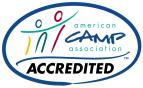 2019 Camper Health Provider Evaluation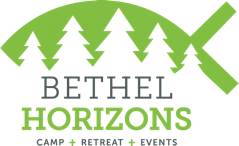 This form is to be filled out by camper’s physician or health provider only, not by parent/guardian.Health providers may substitute this form with their own evaluation form provided all below information is contained within.Please upload your completed form on your CampDoc profile. For Questions please email: bethelhorizons@bethelhorizons.org or call: 608-257-3577 ext. 334Camper First Name ____________________________________ Last Name___________________________________Male       Female                    Date of Birth _______/_______/______________               Current Age _________________Height ____________ Weight _______________       Most Recent Exam/Visit Date _______/_______/______________					              Camper must have had exam within 24 months of attending camp!Significant Health History			If yes, please provide detailsFood Allergy		No     Yes        _________________________________________________________________Other Allergies		No     Yes        _________________________________________________________________	Asthma			No     Yes        _________________________________________________________________Sports Injury		No      Yes       _________________________________________________________________Surgeries/Hospitalization No     Yes        _________________________________________________________________Other			No     Yes        _________________________________________________________________Physical Exam & Evaluation 			Note details below if relevantHead	Nl-       Abn-      _______________________________Hair/Scalp	Nl-       Abn-      _______________________________Eyes	Nl-       Abn-      _______________________________ENT	Nl-       Abn-      _______________________________Teeth	Nl-       Abn-      _______________________________Neck/Nodes	Nl-       Abn-      _______________________________Chest	Nl-       Abn-      _______________________________Heart/Pulse  Nl-         Abn-      _______________________________Abdomen	  Nl-       Abn-      _______________________________GU/Gyn	  Nl-       Abn-      _______________________________Neuro	  Nl-       Abn-      _______________________________Spine	  Nl-       Abn-      _______________________________Extremities	  Nl-       Abn-      _______________________________Skin	  Nl-       Abn-      ______________________________Immunizations		Tetanus (most recent)    Type _____________________  Date _______/_______/___________Evaluation		Healthy        Health Issues       ___________________________________________________Activity Restrictions	No      Yes       ________________________________________________________________Medications 		No      Yes       ________________________________________________________________Behavioral		No      Yes       ________________________________________________________________Provider Information		   Provider Name/Address (or stamp): Provider’s Signature____________________________________________________ Date _____________________